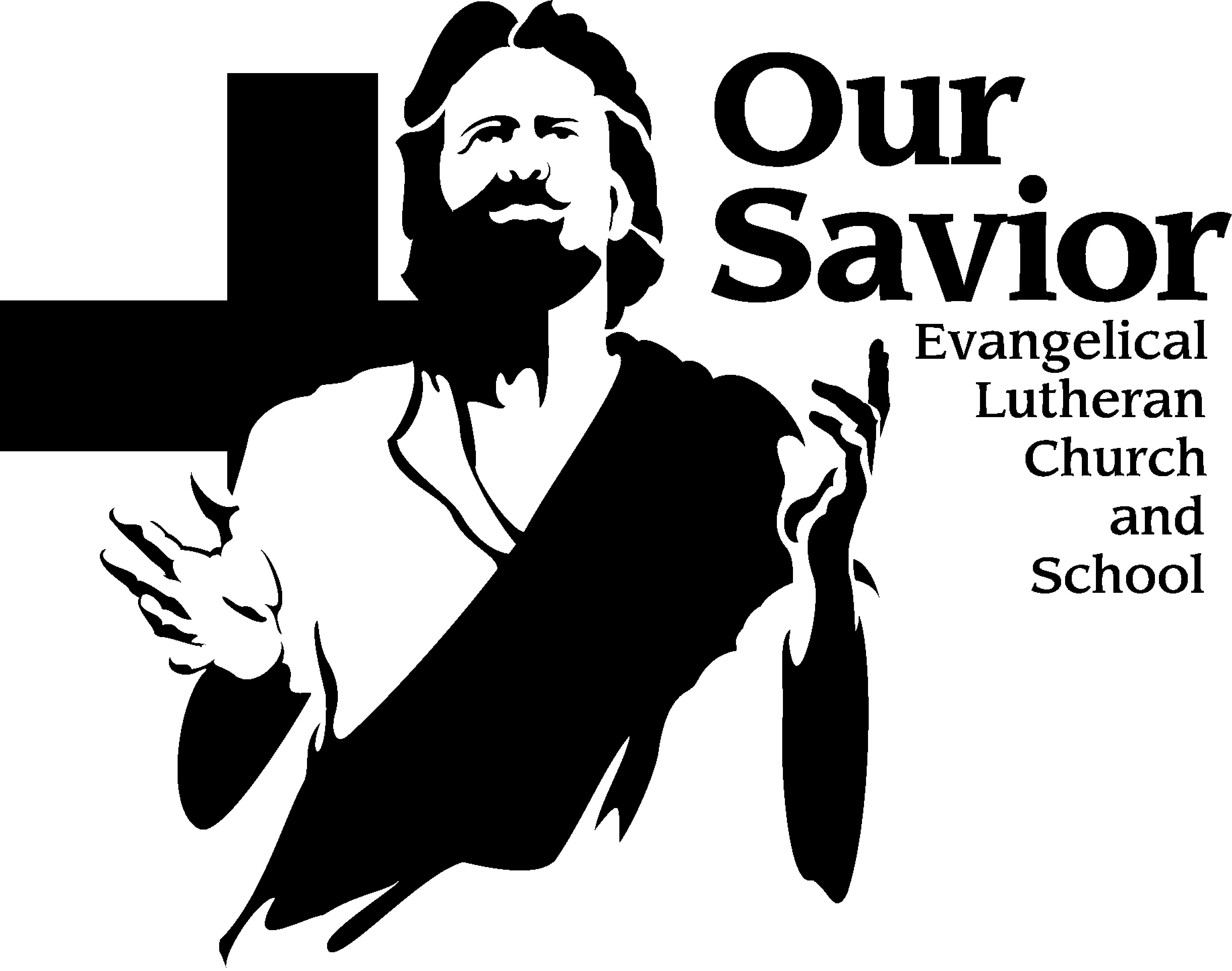 SPECIAL VOTERS’ MEETING - A special Voters’ meeting will be held TODAY, Sunday, January 19 to present for adoption the revised Constitution and Bylaws and to deal with any matters attendant to its passage.  You can find the proposed constitution on the members only section of the church website under Constitution.  WINTER ADULT BIBLE STUDY – Why Am I Here!   Now through February 9. We human beings are spiritually “near-sighted” by birth.  Even when we ask this question, “Why am I here?” we think of it as a personal, local concept.  And yet, God has provided some beautiful answers in Scripture about who we are (children of God) and what we can do (the commission of making disciples).  When we look to ourselves or our circumstances to provide meaning and context for our life we may miss out on the greatest motivator there is – his unfailing love.  He has lavished his love on us and by re-creating the image of God through the perfect model (Jesus) we encounter a whole new level of understanding.  Our study is taught by our Pastoral Team in the Fellowship Hall.  Child care is available. SAVE THE DATE - 3K, 4K, and Kindergarten registration for the 2020-2021 school year will take place on Monday, January 20, 2020 at 6:30 p.m. Be sure to tell anyone who has a child who will be 3, 4, or 5 by September 1, 2020 to attend!
ADULT BIBLE STUDY - Romans  - A Bible study on Tuesday evenings  at 7:00 pm in the church office classroom which is located in the white building. We will meet from 7:00 – 8:30 each Tuesday evening.  Bring your point of view because you will be able to give it during our discussions.SENIOR ADULT BIBLE STUDY – In our study, we are looking at the Old Testament books of Habakkuk and Malachi during January and February, and then journeying through Acts beginning in March.  Join us as we learn God’s truths and apply them to our lives. The class is taught by Staff Minister Hering in the Church Office Classroom on Tuesdays at 10:30 am. This session runs now through March 31st.  Bible Reading for 2020 -  Have you been reading your Bible on a daily basis? If so, keep it up. Undoubtedly, you’re being blessed. If you haven’t been involved in daily Bible reading, consider starting now, or as the new year begins!  A Bible reading plan is easy to set up and follow. It’s simple to subscribe and receive daily Bible readings by email. Go to www.wels.net and follow the links (“Serving You” -  “Through My Bible”  -  “Get It Delivered”.)  You can also find these readings listed on the “Feedback Page” of our synod’s monthly magazine, Forward in Christ.” Read online, via delivered email, audio, or paper. Be blessed as you read and reread treasures from God’s inspired Word!  ALTAR FLOWERS – The Flower Chart for 2020 is on the welcome center.  Please consider providing flowers for the front of church for your wedding anniversary, birthdays, in memory of a loved one, etc.HELP NEEDED - Our Savior Lutheran School could use additional hot lunch helpers. Hot lunch is served on Wednesdays and Fridays. Volunteer servers are needed between 11:00 a.m. and 1:15 p.m. on those days. Volunteers are also welcome to shop, prepare veggies and fruit, or make desserts. Please contact the school office at osls@wi.rr.com or 262-377-7780 if you are interested.Our Savior Night Announced - The Board of Stewardship is pleased to invite all members and friends of Our Savior to our special annual fellowship and activity night on Friday, February 28, beginning at 6 pm. The primary emphasis is FELLOWSHIP. Basketball, volleyball and the “bounce house” will be available in the gym while ping pong and tables for games will also be played in the lower lobby (byog – bring your own game). Snacks and beverages will be provided. There is no cost to attend. Come one, come all… and enjoy the fellowship of brothers and sisters in Christ!Mercy Ministry Fund - Can Recycling Project – We are collecting aluminum cans. They can be placed in the containers located in the fenced enclosure at the NE corner of the gym.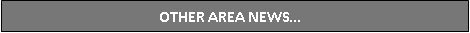 Save the date - For the second annual Taste of Missions event. July 11, 2020, at Wisconsin Lutheran Seminary in Mequon, Wis., Cost: $10 per person; children 13 and under are free.SAVE THE DATE - WELS Night at Miller Park 2020 Brewers vs. Pirates Friday, July 24, 2020.JOB OPENING - It’s YOUR time to join our Child Care Staff.  Bethlehem Lutheran Child Care in Germantown has openings for personable, energetic WELS members who love to care for children.  Full time, Part time, or on-call positions are available.  Training, competitive pay, benefits, and flexible schedule available - just bring your love for Jesus and children!  To apply or for more information, contact rnolte@bethlehem-wels.org or 262-257-0408.     http://www.bethlehem-wels.org/ministries/child-care/careers/Free Estate Planning Seminar -  Join KML's very own Estate Planning Counselor, Mr. Paul Snamiska, and Estate Planning Attorney and KML alumnus, Mr. David Streese ('05), at KML on Thursday, February 6, at 5:45 PM for an informational evening which will not only save you money and time but entrust you with the tools to make smarter decisions for your future. KML's estate planning professionals share real-world advice and important thoughts on easy and effective life transitions for you and your loved ones. All attendees will receive a voucher for a free meal at the concession stand and a ticket to the evening's basketball game. Register to attend at foundation.kmlhs.org/events.  SEMINARY ANNIVERSARY SERVICE - On Monday, February 17, Prof. Stephen Geiger and Prof. Joel Otto, both members of the faculty of Wisconsin Lutheran Seminary, will observe and celebrate 25 years of service in the Lord’s kingdom. A festival service will begin at 9:20 a.m. in the seminary chapel. Pastor Larry Schlomer is the preacher. A reception will follow in the library foyer. Greetings may be sent directly to Prof. Geiger or Prof. Otto.JOB OPENING - Martin Luther College is now accepting applications for one temporary limited-term Men's Cross Country Head Coach. A comprehensive description of this position can be found at mlc-wels.edu/hr. Interested individuals should apply online. Applications will be accepted through 12:00 pm (noon) on Tuesday, January 28, 2020. Additional information and details can be obtained by contacting the Martin Luther College Human Resources Office at 507-354-8221.